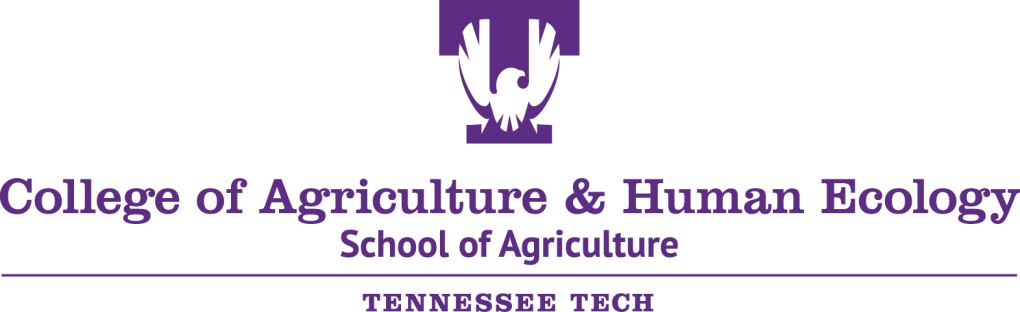 MINORS ON CAMPUS The School of Agriculture at Tennessee Tech University is pleased that your child will be participating in the Spring 2019 State/ Regional Officer Prep Course that will be held from 9:00 am - 3:00 pm on February 16th, 2019.  If you need to contact your child during this event, please call Dr. Billye Foster at 931-881-4408.  Respectfully, Billye Foster, Ph.D. Professor, Agricultural Education College of Agriculture and Human Ecology Box 5035 | 715 Quadrangle | Oakley Hall 140 Cookeville, TN 38505 Tennessee Tech  /  Box 5034  /  Cookeville, TN 38505  /  931-372-3019  /  F: 931-372-3899  /  tntech.edu/aghs 